2022 Pomona InvitationalThank you to our 2022 Invitational Sponsors! 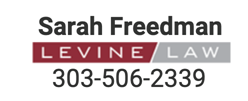 TIME SCHEDULE: Friday*WEIGH IN FOR SP, D WILL BE AT 2:15PM*LJ, TJ, DT, SP, TOP 10 TO FINALS IMMEDIATELY3:00 PM  Friday BOYS LONG JUMP				 GIRLS TRIPLE JUMP							 GIRLS HIGH JUMP									 GIRLS SHOT PUT			  BOYS DISCUS			Friday Prelims & Finals100 HURDLE PRELIMS	GIRLS110 HURDLE PRELIMS	BOYS100 M DASH PRELIMS	GIRLS100 M DASH PRELIMS	BOYS4 X 800 M RELAY (FINAL)	GIRLS4 X 800 M RELAY (FINAL)	BOYS400 M DASH PRELIMS	GIRLS400 M DASH PRELIMS	BOYS300 M HURDLE PRELIMS	GIRLS300 M HURDLE PRELIMS	BOYS3200 M RUN (FINAL - Slow) 	GIRLS3200 M RUN (FINAL - Slow) 	BOYS200 M DASH PRELIMS 	GIRLS200 M DASH PRELIMS 	BOYS3200 M RUN (FINAL - FAST) 	GIRLS3200 M RUN (FINAL - FAST)	 BOYSThe above schedule is a rolling scheduleTIME SCHEDULE: Saturday*WEIGH IN FOR PV, SP, D WILL BE AT 8:15AM*LJ, TJ, DT, SP, TOP 10 TO FINALS IMMEDIATELY9:00 AM Saturday	BOYS TRIPLE JUMP				GIRLS LONG JUMP			GIRLS PV			BOYS SHOT PUT				GIRLS DISCUS11:00 AM Saturday	BOYS HIGH JUMP			BOYS PVSaturday (All races are finals):9:00   AM 	800 M MEDLEY (1-1-2-4) GIRLS	9:15   AM	100 M HURDLES	GIRLS				9:20   AM	110 M HIGH HURDLES BOYS				9:30   AM	100 M DASH 		GIRLS 				9:35   AM 	100 M DASH		BOYS9:40   AM	4 X 200 M RELAY	GIRLS				10:00 AM 	4 X 200 M RELAY	BOYS				10:20 AM	1600 M RUN		GIRLS10:50 AM	1600 M RUN		BOYS	11:25 AM	4 X 100 M RELAY	GIRLS		11:40 AM	4 X 100 M RELAY	BOYS		11:55 AM	400 M DASH		GIRLS	12:00 PM	400 M DASH		BOYS12:10 PM	300 M HURDLES	GIRLS12:15 PM 	300 M HURDLES	BOYS12:20 PM	800 M RUN		GIRLS	12:50 PM	800 M RUN		BOYS1:25   PM	200 M DASH		GIRLS1:30   PM	200 M DASH		BOYS1:40   PM  	JEFF DONNEL WEIGHT PERSON'S RELAY1:55   PM 	BREAK & HONORING OF POMONA SENIORS2:05   PM	4 X 400 M RELAY	GIRLS2:30   PM	4 X 400 M RELAY	BOYSWe will hold as close to this schedule as possible!